PANAMERICAN TRAUMA SOCIETY SOCIEDAD  PANAMERICANA  DE  TRAUMASOCIEDADE  PANAMERICANA  DE  TRAUMA   MCV Campus, West Hospital ~1200 E. Broad Street ~ 16th Floor Room G-16-210, East Wing   ~ Telephone: (804)827-0242 ~ FAX: (804) 828-6421www.panamtrauma.org 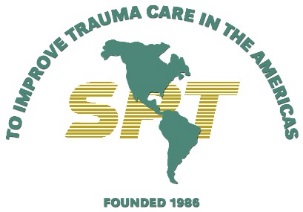  Donation Pledge Form             Please print and complete this donation pledge form and mail it to: gshanklin@ vcu.eduDonor Information  	 	 	 	 	 	 	 	 	 	 Name  _________________________________________________________________________________________________________ Email: ________________________________________Billing Address   ____________ 	 	 	 	 	 City 	 	 	 	 	 	State ________________________________________ Zip   	 	 	 ☐ Yes, I (we) wish to have our donation remain anonymous. Pledge Information  	 	 	 	 	 	 	 	 	 	  I (we) pledge a total contribution of $  	 	 	 to be paid:☐ On (date) ___________ or pay  in  instalments: 	☐ monthly 	         ☐ quarterly          ☐ Please contact me about Planned Giving Opportunities. Thank you for supporting the Panamerican Trauma Society Foundation! Your gift will allow our mission to come to life. The PTS aims to encourage surgeons and health care personnel who take care of the injured patients in the Americas to exchange knowledge and information in the Americas. Contributions are tax deductible within the limits of US federal and state law. ……………………………………………………………………………………………………….………………………………………………………………………………………………..Formulario de Compromiso de DonaciónPor favor, imprima y complete este formulario y envíelo por correo electrónico a: gshanklin@ vcu.edu   Información del Donante(s)	 	 	 	 	 	 	 	 	 	 Nombre:   	 	 	 	 	 	 	 	 	 	_______________________Correo Electrónico: ____________________________________________________________________________________________    Dirección de Facturación:   ____________ 	 	 _____________________________	 	________________________________Ciudad:  	 	 	 	 	 	______________ Estado:  _______________________________________	   Zip Code / Código Postal:    	 	 	________________________________________________________________________☐  Sí, deseo hacer esta donación de forma anónima.Información de Compromiso	 	 	 	 	 	 	 	 	 	 Me comprometo (Nos comprometemos) a una donación total de $  	 	 	 a ser pagado:☐ en fecha ___________o  voy a pagar en cuotas:  ☐ mensual       ☐ trimestral        ☐ Por favor, póngase en contacto conmigo acerca de oportunidades de donaciones planificadas.¡Gracias por el apoyo a la Fundación de la Sociedad Panamericana de Trauma! Su donación permitirá que nuestra misión se convierta en una realidad. El SPT tiene como objetivo fomentar los cirujanos y personal de atención de la salud que cuidan de los pacientes con lesiones en las Américas para el intercambio de conocimientos e información en las Américas. Las contribuciones son deducibles de impuestos dentro de los límites de las leyes federales y estatales de los Estados Unidos. 